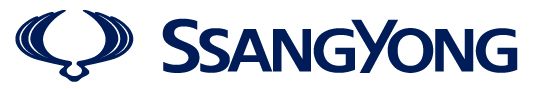 SsangYong XLVLe préféré des familles2017 a été la première année pleine pour le XLV, version longue de notre Best-Seller Tivoli. Et bien que son succès soit sensiblement plus modeste que celui de son frère, le XLV s'installe comme prévu sur le marché.Comme le fut le Tivoli avant lui, le XLV a été aidé dans sa tâche par un titre qui a peut-être un peu plus de valeur que les autres. En effet, la nouvelle a été annoncée trop tard l'année dernière pour que nous puissions la partager dans notre dossier Salon, mais certains d'entre-vous savent peut-être que le SsangYong XLV a été élu voiture familiale de l'année 2017, dans la catégorie "moins de 19.000€", par l'organisme VAB. Plus précisément, ce sont 22 journalistes et surtout 80 familles, ceux qui utilisent et paient vraiment leurs voitures, qui lui ont attribué cette récompense.C'est donc la seconde fois de suite que le public reconnait les qualités de notre marque, puisque le Tivoli avait été lui aussi été élu Familiale de l'Année en 2015. Cette année, SsangYong concourt encore pour le titre, puisque le nouveau Rexton figure parmi les sélectionnés de l'élection 2018, dans la catégorie 19.000 à 29.500€. Jamais deux sans trois?Pour nous ce titre a une valeur particulière, d'abord parce que comme nous le disions, il est principalement attribué par les utilisateurs, ensuite parce qu'il créera autour du XLV la meilleure publicité qui soit: celle du bouche à oreille. Quelles sont les qualités reconnues par les familles et les professionnels?Vous serez peut-être étonné, mais ce n'est pas le tarif. Du moins pas en premier lieu. Les choses que les familles ont soulignées d'abord sont le confort, l'ambiance accueillante à bord et l'agrément de conduite. Ensuite seulement vient le rapport qualité/prix et prix/espace. Parmi les phrases inscrites sur les bulletins de vote, on relève par exemple: "Excellent rapport qualité-prix. C’est une voiture spacieuse, avec un intérieur luxueux. Résultat, on a l’impression de rouler dans une voiture plus chère." Si c'est eux qui le disent…L'argument pécuniaire est en revanche le premier soulevé par les journalistes. Ils ont aussi mis en avant la qualité du moteur 1.6 diesel ("Une voiture diesel souple et agréable"), ainsi que la qualité de l'habitacle et l'espace à bord ("Une belle finition et beaucoup d’espace"). De notre côté, nous ne pouvons évidemment que confirmer ces impressions. En effet, notre XLV propose "la totale": une liste d'équipements longue comme le bras qui ne cesse de s'allonger à mesure qu'on monte dans les niveaux de finition, des tarifs extrêmement serrés, de l'espace à revendre et un coffre record de 720 litres, un agrément de conduite certain, une insonorisation soignée, des moteurs (1.6 essence 128 ch et 1.6 turbo diesel 115 ch) d'excellente facture et enfin, le choix pour le client d'opter pour 2 ou 4 roues motrices, boîte manuelle 6 ou auto 6, et ce quel que soit la motorisation préférée.Il paraît qu'on n'a rien sans rien, dans ce monde. Mais avec le XLV, on en a beaucoup pour pas grand-chose.